腦與心理學大腦、演化與學習時間：13:30~15:30  地點：國立成功大學光復校區 國際會議廳 第三演講室指導單位：行政院國家科學委員會(NSC 102-2515-S-006-005-MY3)主辦單位：國立成功大學博物館、週日閱讀科學大師計畫、謝伯潛醫學教育基金會協辦單位：台南一中、光華女中、國家高速網路與計算中心聯絡人：國立成功大學 歷史系 李佩姍 助理(06) 275-7575#31397 ; fox1856@hotmail.com週日閱讀科學大師專屬網頁：http://science.nchc.org.tw/請加入週日FB粉絲團http://www.facebook.com/MeetMaster可收到演講活動資訊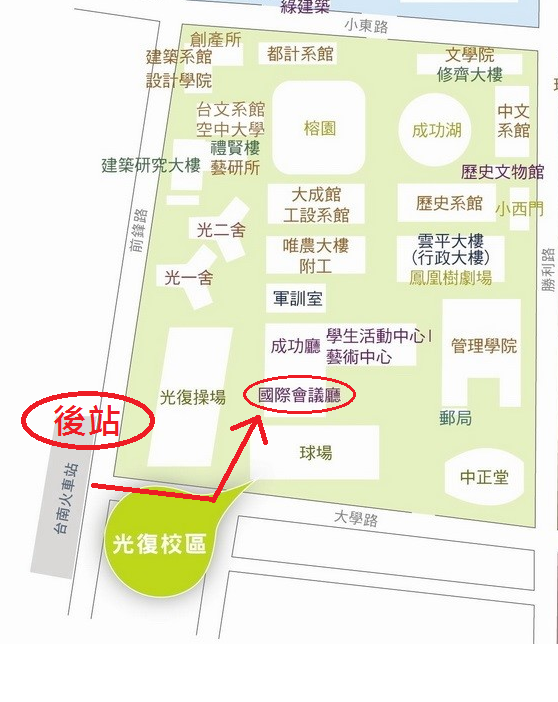 講者時間講題謝豐舟 名譽教授國立台灣大學 醫學院 (一)學習：一門結合心理學、神經科學與機器學習的新科學周泰立 副教授國立台灣大學 心理系暨研究所 (五)大腦與語言：演化及發展丁照棣 副教授國立台灣大學 心理系暨研究所 (一)騾子為什麼不孕？謝淑蘭 教授國立成功大學 心理系 (五)熬夜會如何  (地點：國際會議廳 第二演講室)游一龍 教授國立成功大學 基礎醫學研究所 (一)陪伴和抒壓的神經科學陳倩瑜 教授國立台灣大學 生物產業機電工程學系 (一)機器學習與生命科學交會之際蔡振家 副教授國立台灣大學 音樂學研究所 (五)音樂學習與大腦發展：從運動到情緒蔡佳良 教授國立成功大學 體育健康與休閒研究所 (五)運動與大腦認知表現白明奇 教授國立成功大學 醫學院 (一)忘川流域，失智症船歌柯志鴻 副教授高雄醫學大學 醫學系 (五)演化與誤導：以網路成癮為例郭乃文 副教授國立成功大學 行為醫學研究所 (一)從腦科學認知觀看自我的腦演化與腦文化胡志偉 教授國立台灣大學 心理學系暨研究所 (五)箱子裡的過去：檢談人類的記憶系統